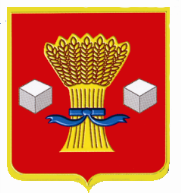 АдминистрацияСветлоярского муниципального района Волгоградской областиРАСПОРЯЖЕНИЕот 05.10.2023                    № 396-рВ связи с вступлением в силу норм Федерального закона от 29.12.2014            №458-ФЗ «О внесении изменений в Федеральный закон «Об отходах производства и потребления», отдельных законодательных актов Российской Федерации и признании утратившими силу отдельных законодательных актов (положений законодательных актов) Российской Федерации», в соответствии с Федеральным законом от 06.10.2003 №131-ФЗ «Об общих принципах организации местного самоуправления в Российской Федерации», Постановлением Правительства РФ от 02.08.2022 №1370 «О порядке разработки и согласования плана мероприятий, указанных в п.1 ст16, п.1 ст.75 и п.1 ст.78 Федерального закона «Об охране окружающей среды», субъекта Российской Федерации», постановлением администрации Светлоярского муниципального района от 30.05.2023 №690                      «Об утверждении порядка разработки, формирования и реализации муниципальных программ», руководствуясь Уставом Светлоярского городского поселения Светлоярского муниципального района Волгоградской области, Уставом Светлоярского муниципального района  Волгоградской области:Определить муниципальным заказчиком муниципальной программы «О разработке муниципальной программы «Охрана окружающей среды и рационального природопользования на территории Светлоярского муниципального района Волгоградской области на 2024 – 2026 годы» (далее - Программа)              администрацию Светлоярского муниципального района Волгоградской области.Утвердить разработчиком Программы отдел по гражданской обороне и чрезвычайным ситуациям, охране окружающей среды и экологии администрации Светлоярского муниципального района  Волгоградской области. Разработчику Программы в срок до 27.10.2023 разработать проект муниципальной программы «О разработке муниципальной программы «Охрана окружающей среды и рационального природопользования на территории Светлоярского муниципального района Волгоградской области на 2024 – 2026 годы» и представить на утверждение главе Светлоярского муниципального района Волгоградской области.4. Контроль за исполнением настоящего постановления возложить на исполняющего обязанности заместителя главы Светлоярского муниципального района Волгоградской области Морозова С.С.Глава муниципального района                                                                В.В.ФадеевВидман О.А.Лист согласованияНазвание документа: 28519 - Распоряжение на программу на 2024-2026 по охране окр.средыНа согласование внесён 02.10.2023 г.Замечания устранены: полностью//частично//не устранены._________Маринина С.В.исп. Видман О.А. _____________Дата печати 03.10.2023 8:52:23OTGOCHS6.administration.localО разработке муниципальной программы «Охрана окружающей среды и рационального природопользования на территории Светлоярского муниципального района Волгоградской области на 2024 – 2026 годы»№ФИОЗамечанияДата внесения замечанийЦифровая подписьОтметка об исправлении замечаний(записывается от руки)1Маринина С.В.уточните наименоване программы, срок написания прогарммы, контроль ЗА исполнением, постановлениеМ (преамбула), руководствуять - 1 раз02.10.2023Есть2Троилина Л.В.согласовано02.10.2023Есть3Подхватилина О.И.4Морозов С.С.5Ашадзе И.Н.КомуКоличество экземпляровПодписьДата